Конспект занятия по математике (ФЭМП)средняя группа«Математический теремок»Подготовила воспитатель:Сенина Олеся Дмитриевнадата проведения 10.11.2022 г.г. Петропавловск-Камчатский.Цель: формирование элементарных математических представлений у детей в совместной игровой деятельности.Задачи: Образовательные: Закреплять умение различать геометрические фигуры; упражнять в сравнении двух групп предметов, совершенствовать умение сравнивать два предмета по длине, используя в речи понятия «длиннее-короче»;  Развивающие: развивать аналитическое восприятие, устойчивое внимание, память, речь, умение устанавливать закономерность предметов в ряду. Воспитательные: воспитывать нравственные качества: доброту, отзывчивость, желание помогать другим.Материал: Теремок, мышка, лягушка, заяц, лиса, медведь, части суток, геометрические фигуры, нарисованная ниточка для «Бус», задание «Найди дорожку», задание «Ориентировка в пространстве».Ход:Воспит: Ребята, вы любите сказки? (да). Тогда я вас сегодня приглашаю в сказку, а в какую вы поймете, как только отгадаете загадку.Загадка: На полянке лесной,Стоит домик - расписной,Всех зверей собрать он смог,Что за домик? (Теремок).Воспит:  Ребята, вы отгадали загадку. Значит, мы с вами отправимся в сказку Теремок. Но чтобы, наши с вами животные смогли, попасть в теремок, на нужно помочь им. Поможем? (да.)Воспит: Итак, сказка начинается.Стоит в поле терем - теремокОн не низок, не высок.Как-то по полю мышка бежала,Теремок увидала.Кто-кто в теремочке живетКто-кто в не высоком живет.Воспит: Но Теремок так просто не откроет свои двери, нам нужно выполнить задание. Поможете мышке? Хорошо и так слушайте задание.Задание 1. «Когда это бывает?»Мамы деток разбудили.Дети личики умыли.Застелив свою кровать,Будут в детский сад шагать.Все ответят дружно,Наступило? (утро)Солнышко уже давно,Смотрит ласково в окно.Поиграли, почиталии немножечко устали.На прогулку мы идем.Происходит это? …. (днем)Наигралась детвора.Расставаться нам пора.Вот уже и мы с тобойвозвращаемся домой.Огни мелькают словно свечи,Все ответят это? (вечер)На дворе уже темно,Спать легли уж все давно.Мама, папа, сын и дочь,Наступила, значит? …. (ночь)Воспит: Ну что, ребята. Вы справились с 1 заданием, и мышка будет теперь жить в Теремке.И так, давайте с вами продолжим помогать нашим животным.Стоит в поле терем- теремок.Лягушка скачет по болоту. В теремке ей жить охота. Пока лягушка скакала, она бусы потеряла. Ребята, нужно лягушке то помочь.Задание 2. «Бусы»На столе у детей в тарелочках лежат геометрические фигуры, из них нужно выложить бусы для лягушки.  Дети внимательно слушают воспитателя, какую геометрическую фигуру называет, ту и выкладывают дети. Дети выкладывают бусы, после, сравнивают с образцом воспитателя.Воспит: Молодцы, лягушка очень рада красивые бусы получились, но вот к сожалению лягушка цвета все позабыла и просит, чтоб вы ей напомнили, она будет называть цвет, а вы покажите фигуру с таким цветом, будьте внимательны. Ну что ж с этим заданием вы справились, теперь лягушка довольная поскакала прямо к теремку, и стала там жить вместе с мышкой.Тут на опушку - выскочил зайчик.А вы знаете, что зайчик любит, когда с ним играют, давайте с ним поиграем.Физминутка «Зайка»Скок поскок, скок поскокЗайка прыгнул на пенекНужно лапочки погретьЛапки вверх, лапки внизНа носочках потянисьЛапки ставим на бочокНа носочках скок поскок.Воспит: Вот мы и поиграли с зайчиком. Но нужно ему помочь, добраться до Теремка.Задание 3. «Найди дорожку»На столе лежит задание. Нужно определить длинную и короткую дорожку. Зайчик запутался и не знает по какой бежать. Длинную раскрасить синим цветом, короткую красным.Воспит: Молодцы ребята, помогли зайчику добраться до теремка. Стали они вместе поживать да песни напевать.Тихо, тихо, не шумите,Кто-то к нам идет сюда.Ну конечно же, Лиса.Что за чудо теремок, он не низок, не высок.Вы впустите в теремок меня.Но теремок так просто не откроет свои двери, нам нужно выполнить задание, помните?Задание 4. «Ориентировка в пространстве»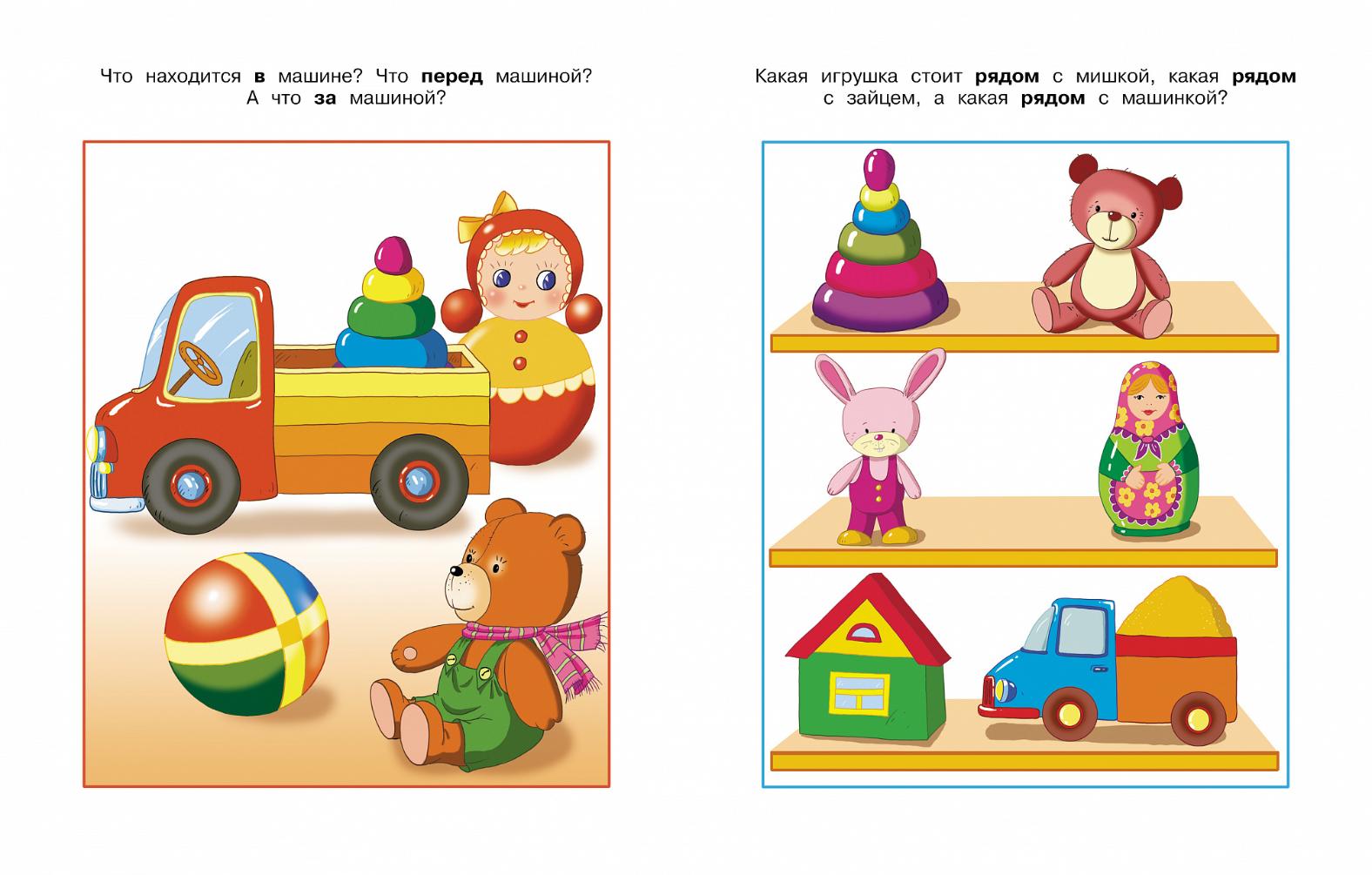 Воспит: Ну ребята, какие вы молодцы. Справились и с эти заданием.А по лесу уж медведь идет.Вдруг увидел теремок — как заревёт: «Вы пустите меня в теремок!»Задание 5. «Сосчитай зверей»Воспит: Сколько зверей в теремке? (5) Каким по счету пришел медведь? (пятым)Кто из зверей пришел первый? (мышь)Который по счету заяц? (третий)На каком по счету месте лягушка? (на втором)Ребята, вы и с этим заданием справились.Дверь теремка и открылась для Медведя. Стали звери дружно жить да поживать.Итог занятия.- Итак, ребята наше путешествие подошло к концу.- Вам понравилась сказка?- Сколько героев в этой сказке?- Каким героям сказки вам понравилось помогать?- Кому помочь было труднее всего?